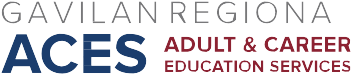 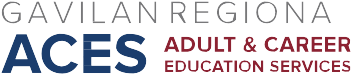 AB 104 Consortium MeetingApril 20, 2018AgendaApprove December 15, March 2, and March 16, 2018,  minutesUpdates/Announcements:NOVA Expense Reporting for AEBG webinar: http://aebg.cccco.edu/Events/AEBG-Webinars.  NOVA reporting open in early May (Quarters 1-2-3).  Final NOVA Expense Reporting webinar:  May 18, 12:00-1:30Regional CASAS Network Meeting @ Salinas Adult School, April 24, 9am-12pm.  Focus will be on CASAS/TopsProEnterprise updates related to WIOA, some information on AEBG        Vote on type of funding        Vote on allocationsComplete CFAD in NOVA and certifyNext Meeting:   May 4, 2018, 2:30-4:30, ESL Computer Lab Conference Room